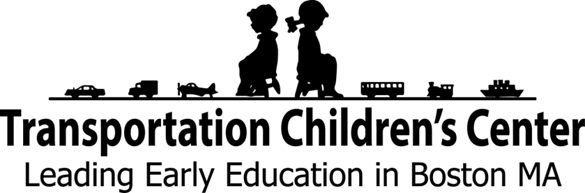 WAITLIST REGISTRATION APPLICATIONChild’s Name: ______________________________________________________________ Sex: ________________Date of Birth / Due Date: _______________________________     Home Number:_____________________________ Address: ________________________________________________________________________________________		      (STREET)						(CITY)				(ZIP)Parent/Guardian Name: _____________________________      Parent/Guardian Name: ___________________________Home Number: ___________________________________      Home Number: __________________________________Cell Number: _____________________________________      Cell Number: ___________________________________Email address: _____________________________________   Email address: ___________________________________Employer: _________________________________________  Employer: ______________________________________Business Address: _________________________________    Business Address: ________________________________Business Telephone: _______________________________    Business Telephone: ______________________________Parents:		Single: __________	Married: __________	 Separated: ___________	Divorced: ___________Child resides with: ______________________________________ Legal Custody: _______________________________Any known allergies: ________________________________________________________________________________Primary Language: ______________________________________ Other: ______________________________________Person to contact in emergency, if parents cannot be reached:Name: ___________________________________________________________________________________________Address: ____________________________________________________________ Tel.: _________________________ENROLLMENT OPTIONS: (Number of days when care is preferred) (Limited shared slots available)____ 5 days/week 						ENROLLMENT ELIGIBILITY (check all that apply)____ 2 days/week (M___ Tu___ W___ Th___ F___)		_____ State Employee____ 3 days/week (M___ Tu___ W___ Th___ F___)		_____ Transportation Building____ 4 days/week (M___ Tu___ W___ Th___ F___)		_____ General Public    _____ Voucher	4 DAY OPTION UNAVAILABLE FOR INFANT ENROLLMENTStarting Date Preferred: _____________________________________________________________________________Parent/Guardian Signature: ___________________________________________________________________________---------------------------------------------------------------------------------------------------------------------------------------------------A non-refundable registration fee of $65.00 must be paid at the time the registration application is submitted.  A $30 fee must be paid for siblings. TRANSPORTATION CHILDREN’S CENTER WILL NOT DISCRIMINATE AGAINST ANY APPLICANT FOR ADMISSION BASED ON                                                                          RACE, COLOR, RELIGION, CREED, OR NATIONAL ORIGIN.